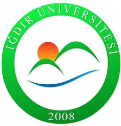     İç Tetkik Uygunsuzluk Tespit FormuDoküman Kodu ve NoY.9.2.D.05    İç Tetkik Uygunsuzluk Tespit FormuYayın Tarihi5.01.2022    İç Tetkik Uygunsuzluk Tespit FormuRevizyon Tarihi/No…./00StandardISO 9001:2015ISO 9001:2015ISO 9001:2015ISO 9001:2015ISO 9001:2015ISO 9001:2015Tetkik Edilen BirimUYGUNSUZLUK HAKKINDA BİLGİUYGUNSUZLUK HAKKINDA BİLGİUYGUNSUZLUK HAKKINDA BİLGİUYGUNSUZLUK HAKKINDA BİLGİUYGUNSUZLUK HAKKINDA BİLGİUYGUNSUZLUK HAKKINDA BİLGİUYGUNSUZLUK HAKKINDA BİLGİ  Takip Tetkiki Gerekli  Takip Tetkiki Gerekli Doküman Gerekli Doküman Gerekli Doküman Gerekli Doküman Gerekli Doküman GerekliTarihTetkik Ekibiİç Tetkikçi OnayıBirim Üst Yöneticisi OnayıBirim Üst Yöneticisi OnayıKalite Koordinatörü/Sorumlusu OnayıKalite Koordinatörü/Sorumlusu OnayıÖNGÖRÜLEN DÜZELTİCİ FAALİYETÖNGÖRÜLEN DÜZELTİCİ FAALİYETÖNGÖRÜLEN DÜZELTİCİ FAALİYETÖNGÖRÜLEN DÜZELTİCİ FAALİYETÖNGÖRÜLEN DÜZELTİCİ FAALİYETÖNGÖRÜLEN DÜZELTİCİ FAALİYETÖNGÖRÜLEN DÜZELTİCİ FAALİYETKök Neden AnaliziDüzeltmeDüzeltici FaaliyetÖngörülen Düzeltme TarihiÖngörülen Düzeltme TarihiÖngörülen Düzeltici Faaliyet TarihiÖngörülen Düzeltici Faaliyet TarihiBirim Üst YöneticisiBirim Üst YöneticisiBirim Üst YöneticisiTakip Tetkiki Tarihi:     /      /Takip Tetkiki Tarihi:     /      /Takip Tetkiki Tarihi:     /      /Takip Tetkiki Tarihi:     /      /İç Tetkikçi Onayıİç Tetkikçi OnayıKalite Koordinatörü/Sorumlusu OnayıTetkik Ekibi:Tetkik Ekibi:Tetkik Ekibi:Tetkik Ekibi:İç Tetkikçi Onayıİç Tetkikçi OnayıKalite Koordinatörü/Sorumlusu OnayıDokümanlar DenetlendiDokümanlar Denetlendi  Yeterli      Yetersiz  Yeterli      YetersizTakip Tetkiki GerçekleştiTakip Tetkiki Gerçekleşti  Başarılı     Başarısız  Başarılı     Başarısız